Position detailsOverviewPosition ObjectivesKey responsibilities The key responsibilities are as follows but are not limited to:Key Selection CriteriaApplicants are required to provide a written response to the role specific requirements. The five criteria are to be addressed individually (no more than 2 pages in total).Child SafetyAV is committed to protecting children and young people from all forms of harm and abuse. As an employee you are required to report any concerns raised by, or on behalf of, children and young people in accordance with mandatory reporting, reportable conduct and incident management procedures. Everyone at AV has a role to play in keeping children and young people safe.Occupational health & safety (OHS)Anglicare Victoria is committed to ensuring the health and safety of its employees and any other individuals present in our workplaces. In achieving and maintaining workplace health and safety, Anglicare Victoria will apply best practice in OHS in accordance with statutory obligations at all times.All Anglicare Victoria employees, contractors and volunteers are required to:take reasonable care for their own health and safety and for that of others in the workplace by working in accordance with legislative requirements and the company’s OHS policies and procedurestake reasonable care their actions or omissions do not adversely affect the health and safety of themselves and others cooperate with any reasonable directions, policies and procedures relating to health and safety in the workplacereport all injuries, illness or ‘near misses’ to their Supervisor or Managerparticipate in relevant health and safety training based on roles and responsibilities as required, participate in the development and implementation of specific OHS hazard and risk management strategies.In addition to the above, positions with supervision or management responsibility are required to ensure a safe and healthy work environment for all employees, clients, contractors and visitors. This can be achieved by ensuring all people are aware of and have access to OHS policies, procedures, training and reporting systemsCultural Safety in the WorkplaceAnglicare Victoria recognises the important and unique contribution Aboriginal and Torres Strait Islander employees make by bringing their unique skills, knowledge and experience to the workplace. They also contribute important insight into how Anglicare Victoria can provide for and engage with Indigenous clients and communities more effectively.Our Reconciliation Action Plan (RAP) and Workforce Strategy outlines Anglicare Victoria’s commitment to leading and facilitating sustainable employment, training, retention and career development opportunities for Aboriginal and Torres Strait Islanders people.Conditions of employmentSalary and conditions are in accordance with the .  Salary packaging is offered with this position.All offers of employment at Anglicare Victoria are subject to a six month probationary period. The staff member will be asked to participate in an annual performance review linked to objectives set out for the position.All offers of employment are subject to a satisfactory Criminal History Check, a current Driver’s License and an Employment Working with Children Check prior to commencement.Acceptance of Position Description requirementsTo be signed upon appointmentEmployeePositionProgramClassificationSCHADS Award (Classification will be dependent on qualification and years of experience within the relevant field consistent with the SCHADS Award)HoursHours per week38DurationLocationNE Metro Region:  8-10 Hurtle St LalorReportingRelationshipThis position reports directly to the Program ManagerEffective dateCoordinate the delivery of a high quality program that provides improved outcomes for children and their families. Plan and implement responses in relation to sector and service developments.Ensure appropriate processes are in place to enable continuous improvement of services.  Promote best practice and ongoing quality improvement of the program.Ensure the program is operated in accordance with service and quality standards, program targets, DFFH service agreements, organisational policies and accepted standards of practice.  Provide ongoing support, supervision, performance management, learning and further development of team members.Ensure the delivery of program services meets client requirements and is in accordance with the service agreements and within the program budget. Monitor performance targets, outcomes, quality standards in service agreements, legislative and policy requirements, reportable conduct and complaints.  Fulfil data collection requirements and ensure required service standards are met and that a continuous quality improvement system is implemented.Participate in the development and maintenance of quality partnerships with key agencies including DFFH and community services providers.Participate in the professional development and recruitment of staff, including supporting a culture of reflective practice, quality supervision and coaching.Implement service improvements and participate in service redevelopment and redesign.Monitor the program budget and implement corrective action as required. Undertake other duties within capability as directed from time to time.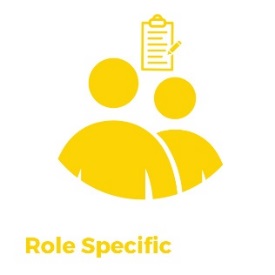 A relevant tertiary qualification in Social Work, Psychology, Early Childhood Specialist and/or related behavioural sciences at degree level with substantial relevant experience.Excellent understanding of the Child Protection, Placement and Support Services and Family Services systems, including the legislative and policy framework. Demonstrated experience leading a team to achieve good outcomes, providing good quality supervision and managing performance.Excellent knowledge of, and demonstrated experience regarding the application of relevant theoretical approaches that underpin casework practice (including theories of child attachment, development and abuse) with children, young people and families who have multiple and complex needs.Well-developed skills and demonstrated experience in delivering programs and services within required timeframes and budget parameters.Name:Signature:Date: